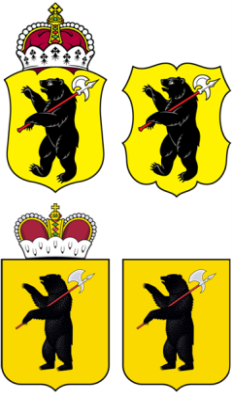 ЯРОСЛАВСКАЯ ОБЛАСТНАЯ ДУМАДЕПУТАТЯРОСЛАВСКОЙ ОБЛАСТНОЙ ДУМЫ седьмого созыва  (2018-2023)«____» _________________2021Г.                                                                               №____________На основании статьи 27 Устава Ярославской области вношу на рассмотрение Ярославской областной Думы в качестве законодательной инициативы поправку к проекту закона Ярославской области «О внесении изменений в Закон Ярославской области «Об областном бюджете на 2021 год и на плановый период 2022 и 2023 годов», внесенному Губернатором Ярославской области 05.02.2021 вх. № 247, следующего содержания:Перераспределить расходы областного бюджета на 2021 год:увеличить расходы областного бюджета по Государственной программе (код целевой классификации 01.0.00.00000) «Развитие здравоохранения в Ярославской области» на сумму 415 887 рублей (четыреста пятнадцать тысяч восемьсот восемьдесят семь рублей), в том числе:- ГБУЗ ЯО Городская больница №1 на ремонт пищеблока на сумму 208 000 рублей (двести восемь тысяч рублей);- ГУЗ ЯО Городская больница №4 на замену оконных проемов на сумму 207 887 рублей (двести семь тысяч восемьсот восемьдесят семь рублей)уменьшив на указанную сумму нераспределенные средства субсидии на реализацию мероприятий инициативного бюджетирования на территории Ярославской области (поддержка местных инициатив) (код целевой классификации 39.6.01.75350) по Государственной программе «Местное самоуправление в Ярославской области».Внести соответствующие изменения в текстовую часть и приложения к законопроекту.Поправка подготовлена на основании многочисленных обращений руководства и коллективов учреждений здравоохранения, а также жителей города Рыбинска.Депутат Ярославской областной Думы VII созыва                                 С.В. Борисов